Colonel By Secondary School
Ottawa-Carleton District School Board
Fine Arts Department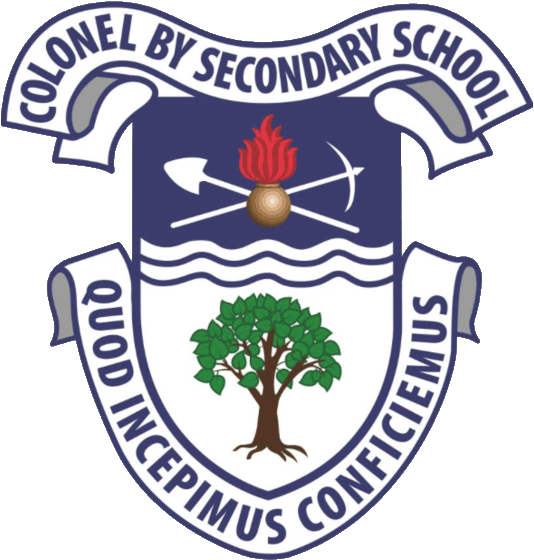 Course Title:	IB Music
Course Code:	AMU3ME, AMU4ME
Grade Levels: 11-12
Teachers: Mr. Richardson
Website: https://mrkrisrichardson.wixsite.com/teacher						Course Description:  The aim of the course will be to help students recognize and articulate musical elements realized in diverse examples, as well as areas of performance and investigation of musical knowledge.  The course will teach the importance of music in historical terms and also as a medium of self-expression and as a tool for better understanding people across the world.  These course goals are aimed specifically with the idea of the International Baccalaureate learner profile in mind.  The course will encourage students to become more interested and sensitive to musical worlds by exploring the social, historical, and cultural influences of music.IB Music Goals:Through studying any of the group 6 subjects, the arts, students become aware of how artists work and communicate and enable students to:1. Enjoy lifelong engagement with the arts2. Become informed, reflective and critical practitioners in the arts3. Understand the dynamic and changing nature of the arts4. Explore and value the diversity of the arts across time, place and cultures5. Express ideas with confidence and competence6. Develop perceptual and analytical skillsIB Assessment Component Weighting and EvaluationThe IB portion of this course will consist of internal and external assessment: Internal Assessment - 50%This component is internally assessed by the teacher and externally moderated by the IB at the end of the course.Group performing - A recording selected from pieces presented during two or more public performances, 20–30 minutes (20 marks)External Assessment – 50%Students choose one of the following options.Exam - Listening paper (2 hours) 30%Musical links investigation 20%A written media script of no more than 2,000 words, investigating the significant musical links between two (or more) pieces from distinct musical cultures The Ontario Curriculum portion of this course will consist of ongoing daily assignments and activities in the following areas: Unit 1 - Fundamental Theory of Music Perception and Analysis1.   Study of prescribed works2.   Study of music genres and styles a.   The elements of musicb.   Musical structure, function, and expressive characteristics c.   Music terminology and notationd.   Overview of music historical periodsUnit 2 - Music History Perception and Analysis: Early music through the RenaissanceMusical Investigation and research: topics submitted for independent workPerformance: Presentation of IB recital pieces3.   Composition: Assessment of basic notation devicesUnit 3 - Music History Perception and Analysis: Baroque through early ClassicalMusical Investigation and research: topics submitted for independent workPerformance: Presentation of IB recital piecesComposition: Overview of compositional styles of Baroque and Classical periodsAssessment of completed student workUnit 4 - Music History Perception and analysis: Late Classical and Romantic periodsMusical Investigation and research: topics submitted for independent workPerformance: Presentation of IB recital piecesComposition: Overview of compositional styles of late Classic and Romantic periods.  Assessment of completed student workUnit 5 - World Music Perception and AnalysisHistorical and Cultural contexts: Nationalism, World music, 20th Century and modern musicMusical investigation and research: topics submitted for independent workComposition: Overview of compositional styles for world music, 20th Century and modern music.Original student pieces in written and recorded form to be presented and turned in.Unit 6 - Jazz, Ethnomusicology, listening analysis and essay writing, recitalsExternal assessment exam reviewInternal assessments: recitals, concerts, group performances, fine arts critique, composition analysis and review for both written and recorded workONTARIO ASSESSMENT AND EVALUATIONCURRICULUM: Students will be evaluated using the major strands and overall expectations summarized below. By the end of the course students will:A. CREATING AND PERFORMING
A1. The Creative Process: apply the stages of the creative process when performing notated and/or improvised music and composing and/or arranging music;A2. The Elements of Music: apply elements of music when performing notated and improvised music and composing and/or arranging music;A3. Techniques and Technologies: use a variety of techniques and technological tools when performing music and composing and/or arranging music.B. REFLECTING, RESPONDING, AND ANALYSING
B1. The Critical Analysis Process: use the critical analysis process when responding to, analyzing, reflecting on, and interpreting music;B2. Music and Society: demonstrate an understanding of how traditional, commercial, and art music reflect the society in which they were created and how they have affected communities and cultures;B3. Skills and Personal Growth: demonstrate an understanding of how performing, creating, and critically analysing music has affected their skills and personal development;B4. Connections Beyond the Classroom: identify and describe various opportunities for continued engagement in music.C. FOUNDATIONSC1. Theory and Terminology: demonstrate an understanding of music theory with respect to concepts of notation and the elements and other components of music, and use appropriate terminology relating to them;C2. Characteristics and Development of Music: demonstrate an understanding of the history of various musical forms and of characteristics of music from around the world;C3. Conventions and Responsible Practices: demonstrate an understanding of responsible practices and performance conventions relating to music.Assessment and Evaluation:The assessment of a student’s progress will incorporate both process and product. Process assessment will include the student’s day-to-day behaviour, cooperation and participation, effort in class, attendance and punctuality, evidence of home practice, etc. Product evaluation is determined using the following procedure: term work comprises 70% of the final mark and end of year summative evaluations comprise 30% of the final mark. A variety of term assessment and evaluation tasks will be used such as unstructured and structured observations (performance evaluations), class discussions, peer and self-evaluation, presentations, oral debate, journals, written theory and music history assignments, etc. Throughout the year, students will be assessed on curriculum expectations, receive feedback on learning, and be given opportunities to improve performance within each of the strands of the course, across the various learning categories. The marks are based on demonstration of the overall expectations and will be combined to form the term grade. Towards the end of the course, students will complete a summative evaluation that will address the overall curriculum expectations for the various strands of the course. This task will be divided into smaller components for ease of completion. The total of the evaluation will comprise 30% of the final grade. EVIDENCE OF STUDENT ACHIEVEMENTEvidence of student achievement will follow the Triangulation model which may include observations, conversations with students, and from student performance tasks and products. A balanced combination of a student’s Knowledge and Understanding, Thinking, Communication, and Application will be assessed. These 4 categories will not be separately evaluated.  Instead, they will be “considered as interrelated, reflecting the wholeness and interconnectedness of learning.” – from the Ontario Ministry of Education curriculum documents.COURSE WORK  70%Student products in music may include tests, assignments, performance tasks, and summative evaluations:Practicing InstrumentIndividual and Group PerformancesEar TrainingTheory Lessons and QuizzesSectional RehearsalsComposition and ArrangingListening and AnalysisConcert CritiquesPeer and Self-EvaluationScore AnalysisSight ReadingJournalsPractice LogsClass Dialogue
FINAL EVALUATION TASKS 30%Final Evaluation – Theory/Analysis/Composition Assessment	10%Final Evaluation – Solo or Group Recital				20%
Triangulation Sources 
of Evidence
Triangulation Sources 
of EvidenceDescriptionObservationsObservationsThe teacher may record evidence of student achievement observed as students work on investigations in class.ConversationsConversationsThe teacher may record evidence of student achievement elicited during a conversation with a student ProductsTestsThere may be major unit tests.ProductsAssignmentsStudents may complete in-class assignments.ProductsPerformance TasksStudents may demonstrate their creativity, knowledge and understanding of the material through in-class performance tasks.ProductsSummative TaskStudents will show evidence of their learning by performing a task that will include many overall expectations of the course.  